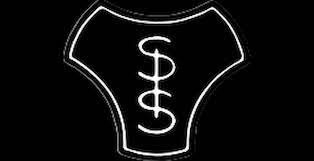 Match 18.30SISHC DalenDomareSPOLNINGSPOLNINGMatch 29.40 AlvestaKålleredDomareSPOLNINGSPOLNINGMatch 310:50 HC DalenKalmarDomareSPOLNINGSPOLNINGMatch 412:00SISAlvestaDomare SPOLNING SPOLNINGMatch 513:10KålleredKalmarDomareSPOLNINGSPOLNINGMatch 614:20 AlvestaHC DalenDomareSPOLNINGSPOLNINGMatch 715:30SISKålleredDomareSPOLNINGSPOLNINGMatch 816:40KalmarAlvestaDomareSPOLNINGSPOLNINGMatch 917:50HC DalenKålleredDomareSPOLNINGSPOLNINGMatch 1019:00SISKalmarDomarePRISUTDELNINGPRISUTDELNINGPRISUTDELNINGPRISUTDELNING